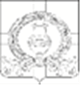 АДМИНИСТРАЦИЯ КАРАЧУНСКОГО СЕЛЬСКОГО ПОСЕЛЕНИЯРАМОНСКОГО МУНИЦИПАЛЬНОГО РАЙОНАВОРОНЕЖСКОЙ ОБЛАСТИП О С Т А Н О В Л Е Н И Еот 26.11.2019 № 101с. КарачунОб утверждении требований к закупаемым администрацией Карачунского сельского поселения Рамонского муниципального района Воронежской области отдельным видам товаров, работ, услуг (в том числе предельных цен товаров, работ, услуг)В соответствии с Федеральным законом от 05.04.2013 № 44-ФЗ «О контрактной системе в сфере закупок товаров, работ, услуг для обеспечения государственных и муниципальных нужд», постановлением администрации Карачунского сельского поселения Рамонского муниципального района Воронежской области от 05.07.2016 № 123 «Об определении требований к закупаемым администрацией Карачунского сельского поселения Рамонского муниципального района Воронежской области отдельным видам товаров, работ, услуг (в том числе предельные цены товаров, работ, услуг)», администрация Карачунского сельского поселения Рамонского муниципального района Воронежской области п о с т а н о в л я е т:1. Утвердить перечень отдельных видов товаров, работ, услуг с их потребительскими свойствами (в том числе качеством) и иными характеристиками (в том числе предельной ценой товаров, работ, услуг), закупаемых для нужд администрации Карачунского сельского поселения Рамонского муниципального района Воронежской области согласно приложению.2. Признать утратившими силу следующие постановления:2.1. Постановление администрации Карачунского сельского поселения Рамонского муниципального района Воронежской области от 19.07.2016 № 141 «Об утверждении требований к закупаемым администрацией Карачунского сельского поселения Рамонского муниципального района Воронежской области отдельным видам товаров, работ, услуг (в том числе предельных цен товаров, работ, услуг)».2.2. Постановление администрации Карачунского сельского поселения Рамонского муниципального района Воронежской области от 25.12.2017 № 137 «О внесении изменения в постановление администрации Карачунского сельского поселения Рамонского муниципального района Воронежской от 19.07.2016 № 141 «Об утверждении требований к закупаемым администрацией Карачунского сельского поселения Рамонского муниципального района Воронежской области отдельным видам товаров, работ, услуг (в том числе предельных цен товаров, работ, услуг)».3. Обнародовать настоящее постановление в соответствии с Уставом Карачунского сельского поселения Рамонского муниципального района Воронежской области.4. Контроль исполнения настоящего постановления оставляю за собой.УТВЕРЖДЕНЫпостановлением администрацииКарачунского сельского поселенияРамонского муниципального районаВоронежской областиот 26.11.2019 № 101Перечень отдельных видов товаров, работ, услуг, их потребительские свойства (в том числе качество) и иные характеристики (в том числе предельные цены товаров, работ услуг), закупаемых для нужд администрации Карачунского сельского поселения Рамонского муниципального района Воронежской областиГлавасельского поселенияВ.А. Щербаков№ п/пКод по ОКПДНаименование отдельных видов товаров, работ, услугЕдиница измеренияЕдиница измеренияТребования к потребительским свойствам (в том числе качеству) и иным характеристикам , установленные приложением № 1 к Правилам определения требований к закупаемым администрацией Карачунского сельского поселения Рамонского муниципального района Воронежской области отдельным видам товаров, работ, услуг (в том числе предельные цены товаров, работ, услуг), утвержденные постановлением администрации Карачунского сельского поселения Рамонского муниципального района Воронежской области от 05.07.2016 № 94 «Об определении требований к закупаемым администрацией Карачунского сельского поселения Рамонского муниципального района Воронежской области отдельным видам товаров, работ, услуг (в том числе предельных цен товаров, работ, услуг)» (далее Правила)Требования к потребительским свойствам (в том числе качеству) и иным характеристикам , установленные приложением № 1 к Правилам определения требований к закупаемым администрацией Карачунского сельского поселения Рамонского муниципального района Воронежской области отдельным видам товаров, работ, услуг (в том числе предельные цены товаров, работ, услуг), утвержденные постановлением администрации Карачунского сельского поселения Рамонского муниципального района Воронежской области от 05.07.2016 № 94 «Об определении требований к закупаемым администрацией Карачунского сельского поселения Рамонского муниципального района Воронежской области отдельным видам товаров, работ, услуг (в том числе предельных цен товаров, работ, услуг)» (далее Правила)Требования к потребительским свойствам (в том числе качеству) и иным характеристикам , установленные приложением № 1 к Правилам определения требований к закупаемым администрацией Карачунского сельского поселения Рамонского муниципального района Воронежской области отдельным видам товаров, работ, услуг (в том числе предельные цены товаров, работ, услуг), утвержденные постановлением администрации Карачунского сельского поселения Рамонского муниципального района Воронежской области от 05.07.2016 № 94 «Об определении требований к закупаемым администрацией Карачунского сельского поселения Рамонского муниципального района Воронежской области отдельным видам товаров, работ, услуг (в том числе предельных цен товаров, работ, услуг)» (далее Правила)Требования к потребительским свойствам (в том числе качеству) и иным характеристикам , установленные приложением № 1 к Правилам определения требований к закупаемым администрацией Карачунского сельского поселения Рамонского муниципального района Воронежской области отдельным видам товаров, работ, услуг (в том числе предельные цены товаров, работ, услуг), утвержденные постановлением администрации Карачунского сельского поселения Рамонского муниципального района Воронежской области от 05.07.2016 № 94 «Об определении требований к закупаемым администрацией Карачунского сельского поселения Рамонского муниципального района Воронежской области отдельным видам товаров, работ, услуг (в том числе предельных цен товаров, работ, услуг)» (далее Правила)Требования к потребительским свойствам (в том числе качеству) и иным характеристикам , установленные приложением № 1 к Правилам определения требований к закупаемым администрацией Карачунского сельского поселения Рамонского муниципального района Воронежской области отдельным видам товаров, работ, услуг (в том числе предельные цены товаров, работ, услуг), утвержденные постановлением администрации Карачунского сельского поселения Рамонского муниципального района Воронежской области от 05.07.2016 № 94 «Об определении требований к закупаемым администрацией Карачунского сельского поселения Рамонского муниципального района Воронежской области отдельным видам товаров, работ, услуг (в том числе предельных цен товаров, работ, услуг)» (далее Правила)Требования к потребительским свойствам (в том числе качеству) и иным характеристикам , установленные приложением № 1 к Правилам определения требований к закупаемым администрацией Карачунского сельского поселения Рамонского муниципального района Воронежской области отдельным видам товаров, работ, услуг (в том числе предельные цены товаров, работ, услуг), утвержденные постановлением администрации Карачунского сельского поселения Рамонского муниципального района Воронежской области от 05.07.2016 № 94 «Об определении требований к закупаемым администрацией Карачунского сельского поселения Рамонского муниципального района Воронежской области отдельным видам товаров, работ, услуг (в том числе предельных цен товаров, работ, услуг)» (далее Правила)Требования к потребительским свойствам (в том числе качеству) и иным характеристикам , установленные приложением № 1 к Правилам определения требований к закупаемым администрацией Карачунского сельского поселения Рамонского муниципального района Воронежской области отдельным видам товаров, работ, услуг (в том числе предельные цены товаров, работ, услуг), утвержденные постановлением администрации Карачунского сельского поселения Рамонского муниципального района Воронежской области от 05.07.2016 № 94 «Об определении требований к закупаемым администрацией Карачунского сельского поселения Рамонского муниципального района Воронежской области отдельным видам товаров, работ, услуг (в том числе предельных цен товаров, работ, услуг)» (далее Правила)Требования к потребительским свойствам (в том числе качеству) и иным характеристикам, утвержденные распоряжением администрации Карачунского сельского поселения Рамонского муниципального района Воронежской областиТребования к потребительским свойствам (в том числе качеству) и иным характеристикам, утвержденные распоряжением администрации Карачунского сельского поселения Рамонского муниципального района Воронежской областиТребования к потребительским свойствам (в том числе качеству) и иным характеристикам, утвержденные распоряжением администрации Карачунского сельского поселения Рамонского муниципального района Воронежской областиТребования к потребительским свойствам (в том числе качеству) и иным характеристикам, утвержденные распоряжением администрации Карачунского сельского поселения Рамонского муниципального района Воронежской областиТребования к потребительским свойствам (в том числе качеству) и иным характеристикам, утвержденные распоряжением администрации Карачунского сельского поселения Рамонского муниципального района Воронежской областикод по ОКЕИнаименованиехарактеристиказначение характеристики для групп должностей муниципальной службызначение характеристики для групп должностей муниципальной службызначение характеристики для групп должностей муниципальной службызначение характеристики для групп должностей муниципальной службыдолжности, не отнесенные к муниципальной службедолжности, не отнесенные к муниципальной службехарактеристиказначение характеристики для должностей администрации Карачунского сельского поселения Рамонского муниципального района Воронежской областизначение характеристики для должностей администрации Карачунского сельского поселения Рамонского муниципального района Воронежской областизначение характеристики для должностей администрации Карачунского сельского поселения Рамонского муниципального района Воронежской областизначение характеристики для должностей администрации Карачунского сельского поселения Рамонского муниципального района Воронежской областивысшихвысшихглавных ведущихстарших младшихстарших младшихглава администрациивсе должности          (кроме главы администрации)все должности          (кроме главы администрации)все должности          (кроме главы администрации)123456778910101213141516Отдельные виды товаров, работ, услуг, включенные в обязательный перечень отдельных видов товаров, работ, услуг (приложение № 1 к Правилам)Отдельные виды товаров, работ, услуг, включенные в обязательный перечень отдельных видов товаров, работ, услуг (приложение № 1 к Правилам)Отдельные виды товаров, работ, услуг, включенные в обязательный перечень отдельных видов товаров, работ, услуг (приложение № 1 к Правилам)Отдельные виды товаров, работ, услуг, включенные в обязательный перечень отдельных видов товаров, работ, услуг (приложение № 1 к Правилам)Отдельные виды товаров, работ, услуг, включенные в обязательный перечень отдельных видов товаров, работ, услуг (приложение № 1 к Правилам)Отдельные виды товаров, работ, услуг, включенные в обязательный перечень отдельных видов товаров, работ, услуг (приложение № 1 к Правилам)Отдельные виды товаров, работ, услуг, включенные в обязательный перечень отдельных видов товаров, работ, услуг (приложение № 1 к Правилам)Отдельные виды товаров, работ, услуг, включенные в обязательный перечень отдельных видов товаров, работ, услуг (приложение № 1 к Правилам)Отдельные виды товаров, работ, услуг, включенные в обязательный перечень отдельных видов товаров, работ, услуг (приложение № 1 к Правилам)Отдельные виды товаров, работ, услуг, включенные в обязательный перечень отдельных видов товаров, работ, услуг (приложение № 1 к Правилам)Отдельные виды товаров, работ, услуг, включенные в обязательный перечень отдельных видов товаров, работ, услуг (приложение № 1 к Правилам)Отдельные виды товаров, работ, услуг, включенные в обязательный перечень отдельных видов товаров, работ, услуг (приложение № 1 к Правилам)Отдельные виды товаров, работ, услуг, включенные в обязательный перечень отдельных видов товаров, работ, услуг (приложение № 1 к Правилам)Отдельные виды товаров, работ, услуг, включенные в обязательный перечень отдельных видов товаров, работ, услуг (приложение № 1 к Правилам)Отдельные виды товаров, работ, услуг, включенные в обязательный перечень отдельных видов товаров, работ, услуг (приложение № 1 к Правилам)Отдельные виды товаров, работ, услуг, включенные в обязательный перечень отдельных видов товаров, работ, услуг (приложение № 1 к Правилам)Отдельные виды товаров, работ, услуг, включенные в обязательный перечень отдельных видов товаров, работ, услуг (приложение № 1 к Правилам)130.02.12Машины вычислительные электронные цифровые портативные массой не более 10 кг для автоматической обработки данных («лэптопы», «ноутбуки», «субноутбуки»). Пояснения по требуемой продукции: ноутбуки, планшетные компьютеры039дюймРазмер и тип экранаРазмер и тип экранаРазмер и тип экранане менее 17166кгВесВесне более 3Тип процессораТип процессоране более 6-х ядерногоне более 6-х ядерногоне более 6-х ядерногоне более 6-х ядерного2931гигагерцЧастота процессораЧастота процессораЧастота процессораЧастота процессоране более 42553гигабайтРазмер оперативной памятиРазмер оперативной памятиРазмер оперативной памятиРазмер оперативной памятиРазмер оперативной памятине более 82553гигабайтОбъем накопителяОбъем накопителяне более 1000не более 1000Тип жесткого дискаТип жесткого дискаHDD,SSDОптический приводОптический приводОптический приводОптический приводпредусмотренпредусмотренНаличие модулей Wi-Fi, BluetoothНаличие модулей Wi-Fi, BluetoothНаличие модулей Wi-Fi, BluetoothНаличие модулей Wi-Fi, BluetoothНаличие модулей Wi-Fi, BluetoothНаличие модулей Wi-Fi, BluetoothналичиеПоддержки 3G (UMTS)Поддержки 3G (UMTS)Поддержки 3G (UMTS)Поддержки 3G (UMTS)не предусмотренне предусмотренТип видеоадаптераТип видеоадаптерадискретный или встроенныйдискретный или встроенныйдискретный или встроенныйдискретный или встроенный356часВремя работыВремя работыне менее 3 и не более 10 не менее 3 и не более 10 не менее 3 и не более 10 не менее 3 и не более 10 Операционная системаОперационная системаОперационная системаОперационная система64-битная русифицированная профессиональная операционная система 64-битная русифицированная профессиональная операционная система 64-битная русифицированная профессиональная операционная система 64-битная русифицированная профессиональная операционная система Предустановленное программное обеспечениеПредустановленное программное обеспечениеПредустановленное программное обеспечениеПредустановленное программное обеспечениеПредустановленное программное обеспечениеПредустановленное программное обеспечениеПредустановленное программное обеспечениеПредустановленное программное обеспечениепредусмотренпредусмотрен383руб.Предельная ценаПредельная ценане более 50000не более 50000230.02.15Машины вычислительные электронные цифровые прочие, содержащие или не содержащие в одном корпусе одно или два из следующих устройств для автоматической обработки данных: запоминающие устройства, устройства ввода, устройства вывода. Пояснения по требуемой продукции: компьютеры персональные настольные, рабочие станции выводаМашины вычислительные электронные цифровые прочие, содержащие или не содержащие в одном корпусе одно или два из следующих устройств для автоматической обработки данных: запоминающие устройства, устройства ввода, устройства вывода. Пояснения по требуемой продукции: компьютеры персональные настольные, рабочие станции выводаМашины вычислительные электронные цифровые прочие, содержащие или не содержащие в одном корпусе одно или два из следующих устройств для автоматической обработки данных: запоминающие устройства, устройства ввода, устройства вывода. Пояснения по требуемой продукции: компьютеры персональные настольные, рабочие станции выводаТип (моноблок/системный блок и монитор)Тип (моноблок/системный блок и монитор)Тип (моноблок/системный блок и монитор)Тип (моноблок/системный блок и монитор)Тип (моноблок/системный блок и монитор)Тип (моноблок/системный блок и монитор)Тип (моноблок/системный блок и монитор)Тип (моноблок/системный блок и монитор)системный блок и мониторсистемный блок и мониторсистемный блок и мониторсистемный блок и монитор039дюймРазмер экрана/монитораРазмер экрана/монитораРазмер экрана/монитораРазмер экрана/мониторане более 27Тип процессораТип процессоране более 6х ядерне более 6х ядер2931гигагерцЧастота процессораЧастота процессораЧастота процессораЧастота процессоране более 42553гигабайтРазмер оперативной памятиРазмер оперативной памятиРазмер оперативной памятиРазмер оперативной памятиРазмер оперативной памятине более 82554терабайт  Объем накопителяОбъем накопителяне более 1Тип жесткого дискаТип жесткого дискаHDD,SSDПредустановленное программное обеспечениеПредустановленное программное обеспечениеПредустановленное программное обеспечениеПредустановленное программное обеспечениеПредустановленное программное обеспечениеПредустановленное программное обеспечениеПредустановленное программное обеспечениеПредустановленное программное обеспечениеОперационная система, офисный пакет приложений для работы с документамиОперационная система, офисный пакет приложений для работы с документамиОперационная система, офисный пакет приложений для работы с документамиОперационная система, офисный пакет приложений для работы с документами384тысяча рублейПредельная ценаПредельная цена5045330.02.16Устройства ввода/вывода данных, содержащие или не содержащие в одном корпусе запоминающие устройства. Пояснения по требуемой продукции: принтеры, сканеры, многофункциональные устройстваУстройства ввода/вывода данных, содержащие или не содержащие в одном корпусе запоминающие устройства. Пояснения по требуемой продукции: принтеры, сканеры, многофункциональные устройстваУстройства ввода/вывода данных, содержащие или не содержащие в одном корпусе запоминающие устройства. Пояснения по требуемой продукции: принтеры, сканеры, многофункциональные устройстваМетод печати (струйный/лазерный - для принтера/многофункционального устройства)Метод печати (струйный/лазерный - для принтера/многофункционального устройства)Метод печати (струйный/лазерный - для принтера/многофункционального устройства)Метод печати (струйный/лазерный - для принтера/многофункционального устройства)Метод печати (струйный/лазерный - для принтера/многофункционального устройства)Метод печати (струйный/лазерный - для принтера/многофункционального устройства)Метод печати (струйный/лазерный - для принтера/многофункционального устройства)Метод печати (струйный/лазерный - для принтера/многофункционального устройства)струйный/лазерныйструйный/лазерныйЦветность (цветной/черно-белый)Цветность (цветной/черно-белый)Цветность (цветной/черно-белый)Цветность (цветной/черно-белый)Цветность (цветной/черно-белый)Цветность (цветной/черно-белый)цветной/черно-белыйцветной/черно-белыйцветной/черно-белыйцветной/черно-белыйМаксимальный формат, скорость печати/сканированияМаксимальный формат, скорость печати/сканированияМаксимальный формат, скорость печати/сканированияМаксимальный формат, скорость печати/сканированияМаксимальный формат, скорость печати/сканированияМаксимальный формат, скорость печати/сканированияМаксимальный формат, скорость печати/сканированияМаксимальный форматА3 (297×420 мм)А3 (297×420 мм)432.20.11/26.30.22Аппаратура передающая для радиосвязи, радиовещания и телевидения. Пояснения по требуемой продукции: телефоны мобильныеАппаратура передающая для радиосвязи, радиовещания и телевидения. Пояснения по требуемой продукции: телефоны мобильныеАппаратура передающая для радиосвязи, радиовещания и телевидения. Пояснения по требуемой продукции: телефоны мобильныеТип устройства (телефон/смартфон)Тип устройства (телефон/смартфон)Тип устройства (телефон/смартфон)Тип устройства (телефон/смартфон)Тип устройства (телефон/смартфон)Тип устройства (телефон/смартфон)Тип устройства (телефон/смартфон)Поддерживаемые стандартыПоддерживаемые стандартыПоддерживаемые стандартыПоддерживаемые стандартыПоддерживаемые стандартыПоддерживаемые стандартыОперационная системаОперационная системаОперационная системаОперационная система356час.Время работыМетод управления (сенсорный/кнопочный)Метод управления (сенсорный/кнопочный)Метод управления (сенсорный/кнопочный)Метод управления (сенсорный/кнопочный)Метод управления (сенсорный/кнопочный)Метод управления (сенсорный/кнопочный)Метод управления (сенсорный/кнопочный)Метод управления (сенсорный/кнопочный)Метод управления (сенсорный/кнопочный)Метод управления (сенсорный/кнопочный)Количество SIM-картКоличество SIM-картКоличество SIM-картКоличество SIM-картНаличие модулей и интерфейсов (Wi-Fi, Bluetooth, USB, GPS)Наличие модулей и интерфейсов (Wi-Fi, Bluetooth, USB, GPS)Наличие модулей и интерфейсов (Wi-Fi, Bluetooth, USB, GPS)Наличие модулей и интерфейсов (Wi-Fi, Bluetooth, USB, GPS)Наличие модулей и интерфейсов (Wi-Fi, Bluetooth, USB, GPS)Наличие модулей и интерфейсов (Wi-Fi, Bluetooth, USB, GPS)Наличие модулей и интерфейсов (Wi-Fi, Bluetooth, USB, GPS)Наличие модулей и интерфейсов (Wi-Fi, Bluetooth, USB, GPS)Наличие модулей и интерфейсов (Wi-Fi, Bluetooth, USB, GPS)Наличие модулей и интерфейсов (Wi-Fi, Bluetooth, USB, GPS)Наличие модулей и интерфейсов (Wi-Fi, Bluetooth, USB, GPS)Наличие модулей и интерфейсов (Wi-Fi, Bluetooth, USB, GPS)Стоимость годового владения оборудованием (включая договоры технической поддержки, обслуживания, сервисные договоры) из расчета на одного абонента (одну единицу трафика) в течение всего срока службыСтоимость годового владения оборудованием (включая договоры технической поддержки, обслуживания, сервисные договоры) из расчета на одного абонента (одну единицу трафика) в течение всего срока службыСтоимость годового владения оборудованием (включая договоры технической поддержки, обслуживания, сервисные договоры) из расчета на одного абонента (одну единицу трафика) в течение всего срока службыСтоимость годового владения оборудованием (включая договоры технической поддержки, обслуживания, сервисные договоры) из расчета на одного абонента (одну единицу трафика) в течение всего срока службыСтоимость годового владения оборудованием (включая договоры технической поддержки, обслуживания, сервисные договоры) из расчета на одного абонента (одну единицу трафика) в течение всего срока службыСтоимость годового владения оборудованием (включая договоры технической поддержки, обслуживания, сервисные договоры) из расчета на одного абонента (одну единицу трафика) в течение всего срока службыСтоимость годового владения оборудованием (включая договоры технической поддержки, обслуживания, сервисные договоры) из расчета на одного абонента (одну единицу трафика) в течение всего срока службыСтоимость годового владения оборудованием (включая договоры технической поддержки, обслуживания, сервисные договоры) из расчета на одного абонента (одну единицу трафика) в течение всего срока службыСтоимость годового владения оборудованием (включая договоры технической поддержки, обслуживания, сервисные договоры) из расчета на одного абонента (одну единицу трафика) в течение всего срока службыСтоимость годового владения оборудованием (включая договоры технической поддержки, обслуживания, сервисные договоры) из расчета на одного абонента (одну единицу трафика) в течение всего срока службыСтоимость годового владения оборудованием (включая договоры технической поддержки, обслуживания, сервисные договоры) из расчета на одного абонента (одну единицу трафика) в течение всего срока службыСтоимость годового владения оборудованием (включая договоры технической поддержки, обслуживания, сервисные договоры) из расчета на одного абонента (одну единицу трафика) в течение всего срока службы383руб.Предельная ценаПредельная цена534.10.22Автомобили легковые251Лошадиная силаМощность двигателяНе более 200Не более 200Не более 200Не более 200Комплектация383рубПредельная ценаНе более 1,5 млн.Не более 1,5 млн.Не более 1,5 млн.Не более 1,5 млн.Не более 1,5 млн.Не более 1,5 млн.634.10.30Средства автотранспортные для перевозки 10 человек и болееСредства автотранспортные для перевозки 10 человек и болееСредства автотранспортные для перевозки 10 человек и болееМощность двигателяМощность двигателяМощность двигателяКомплектация734.10.41Средства автотранспортные грузовыеСредства автотранспортные грузовыеСредства автотранспортные грузовыеМощность двигателяМощность двигателяМощность двигателяКомплектация836.11.11Мебель для сидения с металлическим каркасомМебель для сидения с металлическим каркасомМебель для сидения с металлическим каркасомМатериал (металл)Материал (металл)МеталлОбивочные материалыПредельное значение - кожа натуральная; возможные значения: искусственная кожа, мебельный (искусственный) мех, искусственная замша (микрофибра), ткань, нетканые материалыПредельное значение - кожа натуральная; возможные значения: искусственная кожа, мебельный (искусственный) мех, искусственная замша (микрофибра), ткань, нетканые материалыПредельное значение - кожа натуральная; возможные значения: искусственная кожа, мебельный (искусственный) мех, искусственная замша (микрофибра), ткань, нетканые материалыПредельное значение – искусственная кожа; возможные значения: мебельный (искусственный) мех, искусственная замша (микрофибра), ткань, нетканые материалыПредельное значение – искусственная кожа; возможные значения: мебельный (искусственный) мех, искусственная замша (микрофибра), ткань, нетканые материалыПредельное значение – искусственная кожа; возможные значения: мебельный (искусственный) мех, искусственная замша (микрофибра), ткань, нетканые материалыОбивочные материалыПредельное значение - кожа натуральная; возможные значения: искусственная кожа, мебельный (искусственный) мех, искусственная замша (микрофибра), ткань, нетканые материалыПредельное значение – искусственная кожа; возможные значения: мебельный (искусственный) мех, искусственная замша (микрофибра), ткань, нетканые материалыПредельное значение – искусственная кожа; возможные значения: мебельный (искусственный) мех, искусственная замша (микрофибра), ткань, нетканые материалыПредельное значение – искусственная кожа; возможные значения: мебельный (искусственный) мех, искусственная замша (микрофибра), ткань, нетканые материалы936.11.12Мебель для сидения с деревянным каркасомМебель для сидения с деревянным каркасомМебель для сидения с деревянным каркасомМатериал (вид древесины)Предельное значение - массив древесины «ценных» пород (твердолиственных и тропических); возможные значения: древесина хвойных и мягколиственных пород: береза, лиственница, сосна, ельПредельное значение - массив древесины «ценных» пород (твердолиственных и тропических); возможные значения: древесина хвойных и мягколиственных пород: береза, лиственница, сосна, ельПредельное значение - массив древесины «ценных» пород (твердолиственных и тропических); возможные значения: древесина хвойных и мягколиственных пород: береза, лиственница, сосна, ельВозможное значение - древесина хвойных и мягколиственных пород: береза, лиственница, сосна, ельВозможное значение - древесина хвойных и мягколиственных пород: береза, лиственница, сосна, ельВозможное значение - древесина хвойных и мягколиственных пород: береза, лиственница, сосна, ельМатериал (вид древесины)Предельное значение - массив древесины «ценных» пород (твердолиственных и тропических); возможные значения: древесина хвойных и мягколиственных пород: береза, лиственница, сосна, ельВозможное значение - древесина хвойных и мягколиственных пород: береза, лиственница, сосна, ельВозможное значение - древесина хвойных и мягколиственных пород: береза, лиственница, сосна, ельВозможное значение - древесина хвойных и мягколиственных пород: береза, лиственница, сосна, ельОбивочные материалыПредельное значение - кожа натуральная; возможные значения: искусственная кожа; мебельный (искусственный) мех, искусственная замша (микрофибра), ткань, нетканые материалыПредельное значение - кожа натуральная; возможные значения: искусственная кожа; мебельный (искусственный) мех, искусственная замша (микрофибра), ткань, нетканые материалыПредельное значение - кожа натуральная; возможные значения: искусственная кожа; мебельный (искусственный) мех, искусственная замша (микрофибра), ткань, нетканые материалыПредельное значение - искусственная кожа; возможные значения; мебельный (искусственный) мех, искусственная замша (микрофибра), ткань, нетканые материалыПредельное значение - искусственная кожа; возможные значения; мебельный (искусственный) мех, искусственная замша (микрофибра), ткань, нетканые материалыПредельное значение - искусственная кожа; возможные значения; мебельный (искусственный) мех, искусственная замша (микрофибра), ткань, нетканые материалыОбивочные материалыПредельное значение - кожа натуральная; возможные значения: искусственная кожа; мебельный (искусственный) мех, искусственная замша (микрофибра), ткань, нетканые материалыПредельное значение - искусственная кожа; возможные значения; мебельный (искусственный) мех, искусственная замша (микрофибра), ткань, нетканые материалыПредельное значение - искусственная кожа; возможные значения; мебельный (искусственный) мех, искусственная замша (микрофибра), ткань, нетканые материалыПредельное значение - искусственная кожа; возможные значения; мебельный (искусственный) мех, искусственная замша (микрофибра), ткань, нетканые материалы1036.12.11Мебель металлическая для офисов, административных помещений, учебных заведений, учреждений культуры и т.п.Мебель металлическая для офисов, административных помещений, учебных заведений, учреждений культуры и т.п.Мебель металлическая для офисов, административных помещений, учебных заведений, учреждений культуры и т.п.Материал (металл)Материал (металл)Металл1136.12.12Мебель деревянная для офисов, административных помещений, учебных заведений, учреждений культуры и т.п.Мебель деревянная для офисов, административных помещений, учебных заведений, учреждений культуры и т.п.Мебель деревянная для офисов, административных помещений, учебных заведений, учреждений культуры и т.п.Материал (вид древесины)Предельное значение - массив древесины «ценных» пород (твердолиственных и тропических); возможные значения: древесина хвойных и мягколиственных породПредельное значение - массив древесины «ценных» пород (твердолиственных и тропических); возможные значения: древесина хвойных и мягколиственных породПредельное значение - массив древесины «ценных» пород (твердолиственных и тропических); возможные значения: древесина хвойных и мягколиственных породВозможные значения - древесина хвойных и мягколиственных породВозможные значения - древесина хвойных и мягколиственных породВозможные значения - древесина хвойных и мягколиственных породМатериал (вид древесины)Предельное значение - массив древесины «ценных» пород (твердолиственных и тропических); возможные значения: древесина хвойных и мягколиственных породВозможные значения - древесина хвойных и мягколиственных породВозможные значения - древесина хвойных и мягколиственных породВозможные значения - древесина хвойных и мягколиственных породОтдельные виды товаров, работ, услуг, утвержденные администрацией Карачунского сельского поселения Рамонского муниципального района Воронежской областиОтдельные виды товаров, работ, услуг, утвержденные администрацией Карачунского сельского поселения Рамонского муниципального района Воронежской областиОтдельные виды товаров, работ, услуг, утвержденные администрацией Карачунского сельского поселения Рамонского муниципального района Воронежской областиОтдельные виды товаров, работ, услуг, утвержденные администрацией Карачунского сельского поселения Рамонского муниципального района Воронежской областиОтдельные виды товаров, работ, услуг, утвержденные администрацией Карачунского сельского поселения Рамонского муниципального района Воронежской областиОтдельные виды товаров, работ, услуг, утвержденные администрацией Карачунского сельского поселения Рамонского муниципального района Воронежской областиОтдельные виды товаров, работ, услуг, утвержденные администрацией Карачунского сельского поселения Рамонского муниципального района Воронежской областиОтдельные виды товаров, работ, услуг, утвержденные администрацией Карачунского сельского поселения Рамонского муниципального района Воронежской областиОтдельные виды товаров, работ, услуг, утвержденные администрацией Карачунского сельского поселения Рамонского муниципального района Воронежской областиОтдельные виды товаров, работ, услуг, утвержденные администрацией Карачунского сельского поселения Рамонского муниципального района Воронежской областиОтдельные виды товаров, работ, услуг, утвержденные администрацией Карачунского сельского поселения Рамонского муниципального района Воронежской областиОтдельные виды товаров, работ, услуг, утвержденные администрацией Карачунского сельского поселения Рамонского муниципального района Воронежской областиОтдельные виды товаров, работ, услуг, утвержденные администрацией Карачунского сельского поселения Рамонского муниципального района Воронежской областиОтдельные виды товаров, работ, услуг, утвержденные администрацией Карачунского сельского поселения Рамонского муниципального района Воронежской областиОтдельные виды товаров, работ, услуг, утвержденные администрацией Карачунского сельского поселения Рамонского муниципального района Воронежской областиОтдельные виды товаров, работ, услуг, утвержденные администрацией Карачунского сельского поселения Рамонского муниципального района Воронежской областиОтдельные виды товаров, работ, услуг, утвержденные администрацией Карачунского сельского поселения Рамонского муниципального района Воронежской области1245.23.12Работы общестроительные по устройству дорожных покрытий автомагистралей, дорог, улиц, прочих автомобильных и пешеходных дорог876условная единицаусловная единицаКачество выполненной работыКачество выполненной работы должно соответствовать техническому заданию, ГОСТ 30412-96 «Дороги автомобильные и аэродромы. Методы измерений неровностей оснований и покрытий», ГОСТ 30413-96 «Дороги автомобильные. Метод определения коэффициента сцепления колеса автомобиля с дорожным покрытием», ГОСТ Р 50597-93 «Автомобильные дороги и улицы. Требования к эксплуатационному состоянию, допустимому по условиям обеспечения безопасности дорожного движения», ГОСТ Р 52398-2005 «Классификация автомобильных дорог. Основные параметры и требования», ГОСТ Р 52399-2005 «Геометрические элементы автомобильных дорог», ГОСТ Р 52577-2006 «Дороги автомобильные общего пользования. Методы определения параметров геометрических элементов автомобильных дорог»Качество выполненной работы должно соответствовать техническому заданию, ГОСТ 30412-96 «Дороги автомобильные и аэродромы. Методы измерений неровностей оснований и покрытий», ГОСТ 30413-96 «Дороги автомобильные. Метод определения коэффициента сцепления колеса автомобиля с дорожным покрытием», ГОСТ Р 50597-93 «Автомобильные дороги и улицы. Требования к эксплуатационному состоянию, допустимому по условиям обеспечения безопасности дорожного движения», ГОСТ Р 52398-2005 «Классификация автомобильных дорог. Основные параметры и требования», ГОСТ Р 52399-2005 «Геометрические элементы автомобильных дорог», ГОСТ Р 52577-2006 «Дороги автомобильные общего пользования. Методы определения параметров геометрических элементов автомобильных дорог»Качество выполненной работы должно соответствовать техническому заданию, ГОСТ 30412-96 «Дороги автомобильные и аэродромы. Методы измерений неровностей оснований и покрытий», ГОСТ 30413-96 «Дороги автомобильные. Метод определения коэффициента сцепления колеса автомобиля с дорожным покрытием», ГОСТ Р 50597-93 «Автомобильные дороги и улицы. Требования к эксплуатационному состоянию, допустимому по условиям обеспечения безопасности дорожного движения», ГОСТ Р 52398-2005 «Классификация автомобильных дорог. Основные параметры и требования», ГОСТ Р 52399-2005 «Геометрические элементы автомобильных дорог», ГОСТ Р 52577-2006 «Дороги автомобильные общего пользования. Методы определения параметров геометрических элементов автомобильных дорог»Качество выполненной работы должно соответствовать техническому заданию, ГОСТ 30412-96 «Дороги автомобильные и аэродромы. Методы измерений неровностей оснований и покрытий», ГОСТ 30413-96 «Дороги автомобильные. Метод определения коэффициента сцепления колеса автомобиля с дорожным покрытием», ГОСТ Р 50597-93 «Автомобильные дороги и улицы. Требования к эксплуатационному состоянию, допустимому по условиям обеспечения безопасности дорожного движения», ГОСТ Р 52398-2005 «Классификация автомобильных дорог. Основные параметры и требования», ГОСТ Р 52399-2005 «Геометрические элементы автомобильных дорог», ГОСТ Р 52577-2006 «Дороги автомобильные общего пользования. Методы определения параметров геометрических элементов автомобильных дорог»